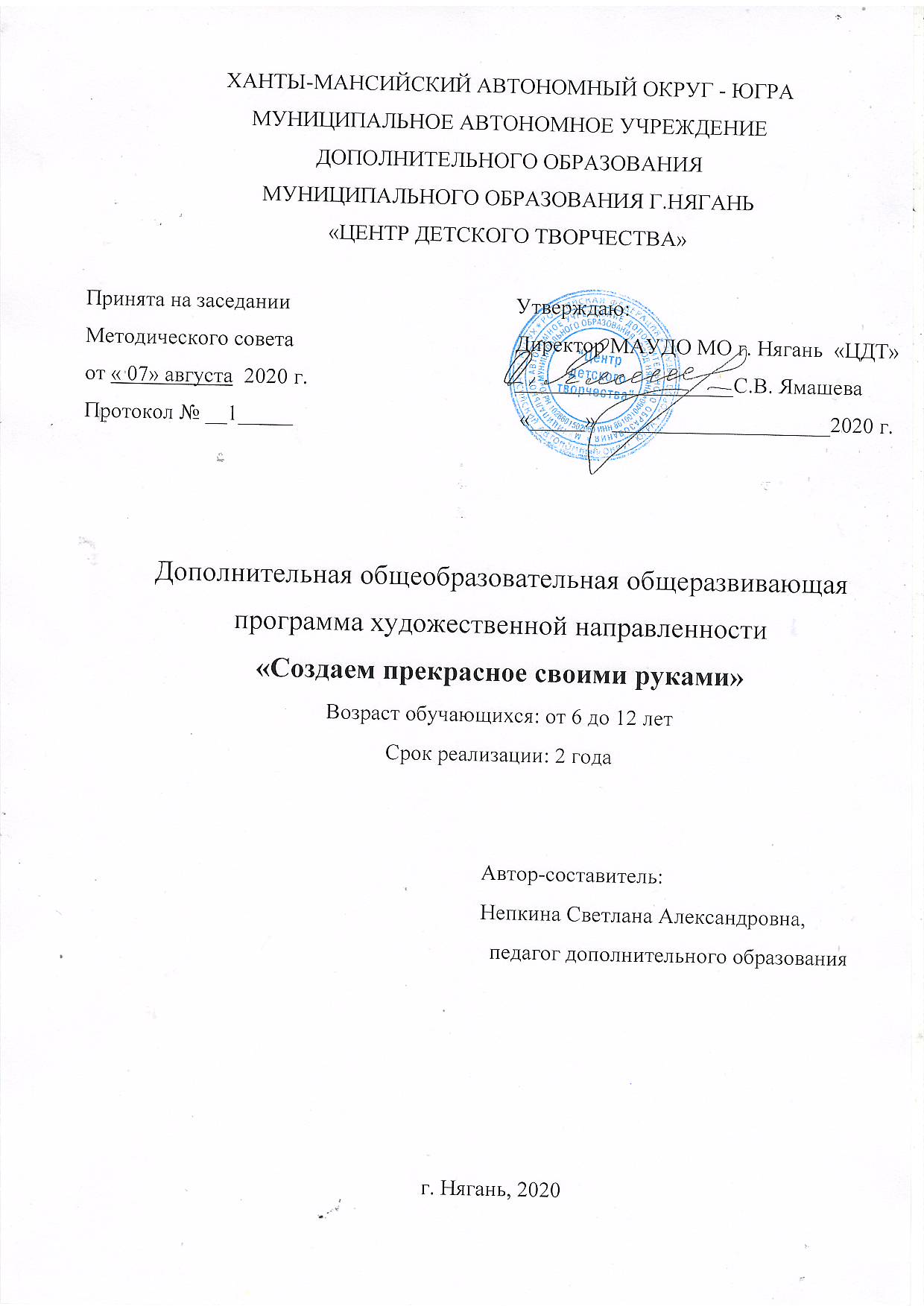 Пояснительная записка	Дополнительная общеобразовательная общеразвивающая программа «Создаем прекрасное своими руками» реализуется в рамках художественной направленности.Программа разработана в соответствии с нормативно-правовыми документами:Федеральный закон от 29.12.2012 года № 273-ФЗ «Об образовании в Российской Федерации». Приказ Министерства образования и науки Российской Федерации от 29.08.2013 г. № 1008 «Порядок организации и осуществления образовательной деятельности по дополнительным общеобразовательным программам».СанПиН 2.4.4.3172-14 «Санитарно-эпидемиологические требования к устройству, содержанию и организации режима работы образовательных организаций дополнительного образования детей» (Постановление Главного государственного санитарного врача Российской Федерации от 4 июля 2014 г. № 41).Письмо Министерства образования и науки Российской Федерации от 18.11.2015 г. № 09-3242 «Методические рекомендации по проектированию дополнительных общеразвивающих программ».Письмо Роспотребнадзора от 08.05.2020 №02/8900-2020-24 "О направлении рекомендаций по организации работы образовательных организаций".Санитарно-эпидемиологические правила СП 3.1/2.4. 3598-20 «Санитарно-эпидемиологические требования к устройству, содержанию и организации работы образовательных организаций и других объектов социальной инфраструктуры для детей и молодежи в условиях распространения новой коронавирусной инфекции (COVID – 19)»Из всего многообразия видов творчества декоративно-прикладное является самым популярным. Оно непосредственно связано с повседневным окружением человека и призвано эстетически формировать, оформлять быт людей и среду их обитания. Оглянувшись вокруг, можно заметить, что предметы декоративно-прикладного искусства вносят красоту в обстановку дома, на работе и в общественных местах.Развивать творчество детей можно по-разному, в том числе работа с подручными материалами, которая включает в себя различные виды создания образов предметов из ткани, природного и бросового материалов. В процессе работы с этими материалами дети познают свойства, возможности их преобразования и использование их в различных композициях. В процессе создания поделок у детей закрепляются знания эталонов формы и цвета, формируются четкие и достаточно полные представления о предметах и явлениях окружающей жизни.Учащиеся учатся сравнивать различные материалы между собой, находить общее и различия, создавать поделки одних и тех же предметов из бумаги, ткани, листьев, коробок, бутылок и т.д. Создание поделок доставляет детям огромное наслаждение, когда они удаются и великое огорчение, если образ не получился. В то же время воспитывается у учащегося стремление добиваться положительного результата. Необходимо заметить тот факт, что учащиеся бережно обращаются с игрушками, выполненными своими руками, не ломают их, не позволяют другим испортить поделку.В процессе изготовления поделок, учащиеся могут комбинировать различные техники такие как: папье-маше, оригами, объемные аппликации из бумаги, бумажная мозаика, работа с фольгой. Таким образом, программа включает в себя 3 раздела: «Радужный мир», «Смешанные техники», «Бумажная пластика».Актуальность данной программы дает учащимся возможность самореализации, развить свой творческий потенциал и фантазию в волшебном мире декоративно-прикладного искусства. Занятия творческой деятельностью являются эффективным средством приобщения детей к изучению разных промыслов. На занятиях применяются новые техники работы с материалом: красками, бросовым материалом, бумагой. Благодаря развитию информационных источников: интернета, телевидения, книг, журналов эти техники стали доступны.	Педагогическая целесообразность программы заключается в том, что, дети не только осваивают разнообразные техники, но и реализуют свой творческий потенциал, погружаясь в данный вид творчества. В дальнейшем они выберут то, что им более интересно, чем будут заниматься, что, возможно, станет одним из хобби в их жизни. 	Цель: развитие декоративно-прикладного творчества разными способами.	Задачи: Обучить технологии изобразительной деятельности, изделий из бросового материала и основам бумагопластики.Познакомить с народными промыслами России.Развивать фантазию и пространственное воображение. Воспитывать аккуратность в работе, целеустремленность, культуру общения со сверстниками.Отличительная особенность программы. Для успешного творческого развития программа построена на постоянной смене видов деятельности в течение учебного года. Чередование видов деятельности позволяет избежать потери интереса детей к декоративно-прикладному творчеству, сохраняет эффект новизны, и в тоже время даёт возможность систематически работать над овладением учебного материала. Форма обучения очная, но при необходимости данная программа может реализовываться дистанционно посредством видео-уроков, мастер-классов в цифровом режиме.Возраст учащихся: от 6 до 12 лет.	Срок реализации программы: 2 года. Количество учащихся в группах составляет: 1 год обучения от 12 до 15 человек; 2 год обучения от 10 до 12 человек. В детское объединение принимаются все желающие как девочки так и мальчики, достигшие возраста 6 лет, специального отбора не производится.Формы занятий:Теоретические занятия (объяснение нового материала, просмотр презентации).Практические занятия (выполнение практического задания).Дистанционные занятия (онлайн трансляции на различных платформах интернета). Режим занятийОжидаемые результаты освоения программыПо окончанию 1 года обучения учащиеся должны:Знать:• особенности работы с краской, бросовым материалом;• свойства материалов и их применение в декоративно-прикладном творчестве;• названия инструментов и материалов, применяемых в работе с материалами;• правила техники безопасности;• основные народные промыслы России.Уметь:выполнять изделия в правильной последовательности;подбирать нужные для работы материалы и инструменты;самостоятельно рисовать рисунки, делать поделки из бросового материала и бумаги;аккуратно оформлять изделия.Владеть:навыками при работе с красками, бросовым материалом бумагой;инструментами, применяемыми в работе.По окончанию 2 года обучения учащиеся должны:Знать: о современном декоративно-прикладном искусстве. расширить знания в области композиции, формообразования, цветоведения.об объемном конструировании из бумаги, солёного теста. о разных способах изготовления аппликации и украшения ими интерьера помещения.Уметь:соблюдать правила безопасной работы и личной гигиены, составлять план работы.самостоятельно изготавливать изделия по рисунку, эскизу. оказывать помощь товарищам в изготовлении изделий;составлять композиции, орнаменты, эскизы;изготавливать изделия по образцу и самостоятельно;ориентироваться на качество изделия; в процессе работы учитывать форму, пропорцию, композицию цветовое решение изделия.Владеть: умеют самостоятельно организовывать рабочее место;знают технику безопасности при работе с ножницами и создают изображения различных предметов, используя бумагу различной фактуры и способы вырезания и обрывания;Способы проверки результатов освоения программыТестирование.Викторина.Участие в конкурсах, выставках.Открытые занятия.Зачёты.Итоговое занятие I полугодиеИтоговая аттестация.Учебно-тематический план1 год обученияЦель: содействие развитию творческих способностей у учащихся в процессе обучения различным видам декоративно-прикладного творчества.Задачи: сформировать элементарные знания и умения в изучаемых видах декоративно-прикладного творчества;научить детей владеть различными инструментами и приспособлениями;познакомить детей с историей изучаемых видов декоративно-прикладного творчества.Содержание учебного плана1 год обученияРаздел 1. Вводное занятие.Ознакомление с планом работы на год. Техника безопасности при работе с режущими и колющими предметами. Соломка в изделиях мастеров народных художественных промыслов.Раздел 2. Радужный мир.2. 1. Тема. Разноцветные краски.Теория. Знакомство с цветом. Краски акварель. Навыки работы акварелью. Организация рабочего места. Цвет Эмоциональное и ассоциативное звучание цвета (что напоминает цвет каждой краски?).Практика. Рисунок солнца. Рисунки акварелью.2.2. Тема. Изображения всюду вокруг нас.Теория. Проба красок. Радость общения с красками.  Что в жизни напоминает каждый цвет. Игровое изображение красочного многоцветного коврика.Практика. Рисунок коврика. Рисунок радужного заката.2.3. Тема. Узоры, которые создала природа.Теория. Украшения в природе. Красоту нужно уметь замечать. Люди радуются красоте и украшают мир вокруг себя. Мастер Украшения учит любоваться красотой.Практика. Рисунок зимнего узора. Рисунок морозных узоров на окне.2.4. Тема. Сказочная страна.Теория. Изображение сказочного мира. Увидеть мир сказки и воссоздать его. Изобразить сказочных персонажей. Изображения сказочных домиков.Практика. Рисунок «Мальвина», Рисунок «Воздушный замок».Раздел 3. Смешанные техники.3.1. Тема. Остров не нужных вещей.Теория. Поделки из одноразовой посуды. Поделки из пластиковых ложек. «Пчёлка» - поделка из пластиковых бутылок. Изготовление сувенира из ватных дисков и палочек. Карандашница из пластиковых стаканчиков.Практика. Поделка из тарелок «Хамелеон». Поделка «Цыплята». Корзиночка из бутылок. Аппликация из ватных дисков «Пудель». Карандашница «Собачка».3.2. Тема. Панно из солёного теста.Теория. Рецепт и способы изготовления соленого теста, условия хранения. Инструменты и материалы, используемые при работе с соленым тестом (виды кистей, стеки, резаки). Виды красок, используемых для окрашивания соленого теста. Варианты сушки готовых изделий (сроки, условия, материалы, используемые при сушке).Практика. Выполнение простейшего изделия (листочек, цветок, гусеница, улитка) по образцу. Изготовление декоративных панно с налепными узорами (панно с цветами, корзинка с фруктами)3.3. Тема. Удивительное превращение вещей.Теория. Топиарий - и что это такое. Создание не традиционных картин из блестящих дисков.Практика. Топиарий из салфеток «Нежность», «Одуванчики», «Дерево счастья».  Панно из дисков «Звезда».Раздел 4. Бумажная пластика4.1. Тема. Знакомство с бумажной пластикой. Теория. Аппликация по всем направлениям. Знакомство с приёмами оформления изделий из бумаги и картона с помощью аппликации. Виды аппликации из бумаги. Материалы и инструменты. Техника безопасности.Практика Использование приёмов аппликации по всем разделам.Примерный перечень изделий:· Лепестковые цветы: «Роза», «Кувшинка».· Гофрировка: «Бабочки», «Клоун».· Ветка дерева.· Аппликация «На болоте».- Аппликация «Корзина с цветами».· Аппликация из снежинок.· Коллективное панно «Лес».4.2. Тема. Технология изготовления папье-маше.Теория. Знакомство с различными технологиями папье-маше. Безопасность труда.Практика. Изготовление изделий способом «бумажной массы» (более сложные конструкции). Роспись готовых изделий. Примерный перечень изделий: «Сова», «Мышка», «Хрюшка с поросятами», «Чудаки во фраках».5. Тема. Вытынанка (вырезание ажурных узоров из бумаги).Тема. Вытынанка. Просмотр работ в этой технике.Практика. Вырезание ажурных узоров из бумаги. Выполнение работы «Снежинки», «Рождественский ангел» в технике «вытынанка».6. Тема. Весенняя мозаика. Теория. Разнообразие видов декоративно-прикладного творчества (фольга, крупа). Место их применения в картинах. Практика. Выполнение работы из фольги «Лилия», «Хризантема». Нарезка полос из фольги, скрутка жгутиков, сборка деталей, оформление работы.Раздел 7. Подготовка к конкурсам и выставкам различного уровня. Этот раздел включает в себя конкурсные, игровые и интеллектуальные программы, экскурсии, посещение концертов, тематических выставок и так далее.Итоговое занятие за 1 полугодие.Выявить и оценить знания и умения учащихся, полученные за первое полугодие.Промежуточная аттестация.Подведение итогов и анализ творческих работ, выполненных учащимися. Организация и оформление отчетной выставки, обсуждение её итогов и поощрение учащихся за лучшие работы. Рекомендации, советы, перспективы по дальнейшей работы учащихся.Учебный план2 год обученияЦель: совершенствование приёмов и способов работы с различными материалами и инструментами, обеспечивающими изготовление художественных поделок, элементов дизайна;Задачи: закрепить у учащихся знания в области композиции, формообразования, цветоведения, декоративно – прикладного искусства;развивать фантазию и устойчивый интерес к творчеству художника;воспитывать в детях любовь к своей Родине, к традиционному народному искусствуСодержание программы2 год обученияВводное занятие.Ознакомление с планом работы на год. Техника безопасности при работе с режущими и колющими предметами. Использование инструментов и материалов по назначению (ножницы, цветная бумага, цветной картон, альбомы, кисти, клей ПВА, фломастеры, калька, иглы, семена, скорлупа, стеклярус, бусины, ракушки и др. материалы).Радужный мир. 2.1. Тема. «Что такое краски?». Теория. Изобразительные свойства акварели. Основные цвета. Цветовой спектр. Смешение красок. Холодная и тёплая палитра цветов. Радуга.Практика. Рисунок радуги. Акварель.Тема. Выполнение линий разного характера: прямые, волнистые линии, зигзаг. Теория. Выполнение линий разного характера: прямые, волнистые линии, зигзаг. Орнаментальная композиция. Организация плоскости. Наброски линий в рисунке. Краски и линий.Практика. Рисунок линий, орнаментальная композиция, акварель.2.3. Тема. «Осень. Листопад». Смешение теплых цветов. Акварель.Теория. «Осень. Листопад». Смешение теплых цветов. Акварель. Отработка приёма: примакивание кисти боком, от светлого к тёмному.  Беседа на тему «Осень» с использованием иллюстративного материала. Творчество великих художников.Практика. Рисунок «Осень. Листопад».2.4. Тема. «Силуэт дерева». Передача в рисунках формы, очертания и цвета изображаемых предметов.Теория. «Силуэт дерева». Передача в рисунках формы, очертания и цвета изображаемых предметов. Изображение дерева с натуры. Рисунок «Ветка дерева», «Ветка хвойного дерева», «Кары дерева», изучение репродукции с интернет ресурса.Практика. Рисунок «Силуэт дерева», «Ветка дерева», «Кара дерева», «Ветка хвойного дерева». Акварель.2.5. Тема Приемы и методы работы с соленым тестом. Теория. Приемы и методы работы с соленым тестом. Высушивание и окрашивание теста. Изучение способов и приёмов лепки: скатывание, раскатывание жгутиков, колбасок, шариков, сплющивание пальцами, вытягивание, сгибание, приглаживание ощипывание. Приёмы соединения деталей. Использование инструментов и оборудования. Изготовление простых поделок: змейки, грибы, колобок.Практика. Лепка простых поделок: змейки, грибы, колобок. Сушка поделок, окрашивание готовых изделий.Подготовка к конкурсам и выставкам различного уровня. Этот раздел включает в себя конкурсные, игровые и интеллектуальные программы, экскурсии, беседы за чаепитием, посещение концертов, тематических выставок и т.д.Итоговое занятие за 1 полугодие.Выявить и оценить знания и умения учащихся, полученные за первое полугодие.3. Солёное тесто3.1. Тема. Изготовление узоров корзиночного плетения.Теория. Изготовление узоров корзиночного плетения. Витье узоров из жгутиков, украшения. Способы сушки изделий из соленого теста.Практика. Плетение из жгутиков изделия, сушка поделки, окрашивание, оформление работы.3.2. Тема. Изготовление сувениров.Теория. Изготовление сувениров. По выбору в различной технике брошки, панно. Лепка панно «Корзинка с фруктами». Цветовые сочетания, основные цвета. Получение произвольных цветов. Работа с палитрой.Практика. Лепка, сушка, окрашивание, оформление.4. Бумажная пластика 4.1. Тема. Плоскостная аппликация из бумаги.Теория. Плоскостная аппликация из бумаги. Аппликация из геометрических фигур. Просмотр иллюстрации в книгах. Аппликация «Ёжик», «Рыбка» из бумажных кругов.Практика Аппликация «Ёжик», «Рыбка», вырезание кругов, приклеивание на картон. Оформление работы.4.2. Тема. Техника папье- маше.Теория. Технология изготовления предметов в технике папье-маше. (Видеофильм). Показать роль специалистов, мастеров, современное представлений о папье – маше. Лепка. Использование различных видов бумаги (белая, газетная), учет количества накладки слоев.  Грунтовка. Виды грунтовки (водоэмульсионный, мелово-клейстерный), правила применения грунтовки. Шлифование. Правила и методы шлифовки изделий из папье-маше. Покраска фона. Правила окраски изделий из папье-маше. Расписывание – рассказать, какие краски применять (гуашь, акварель, масляные краски). Правильный выбор кистей, краски.  Покрытие лаком. Правила лакирования изделий из папье-маше. Подготовка изделий к лакировке. Практика Подготовка бумажной массы. Виды клеевой массы для папье-маше, рецепты приготовления клейстера из муки. Подбор макета или форм для изделий из папье-маше и нанесение на него нескольких слоев бумаги. Сушка изделия. Шлифование. Расписывание готового изделия. Нанесение лака.4.3. Тема. Художественное вырезание «вытынанка».Теория. Художественное вырезание «вытынанка». Продолжить знакомство с техникой вытынанка. Составление композиций из «ладошек».Практика. Изготовление елочных игрушек, снежинок, ангелочков, декоративных елочек, «Балеринки».4.4. Тема. Работа с креповой бумагой, изготовление цветов.Теория. Работа с креповой бумагой, изготовление цветов. Символика цветов. Связь цветка в знаках зодиака. Виды украшений из цветов. Искусство составления букетов. Работа с креповой бумагой, изготовление цветов. Знакомство с изготовлением тычинок для незабудок. Композиции «Незабудки», «Ромашки», «Тюльпаны». Правила сборки цветка для композиции. Оформление композиции.Практика. Изготовить тычинки из манки. Сборка цветка, закрепление его на проволоке. Примерный перечень изготовления композиции: «Незабудки», «Ромашки», «Тюльпаны». Подготовка к конкурсам и выставкам различного уровня. Этот раздел включает в себя конкурсные, игровые и интеллектуальные программы, экскурсии, беседы за чаепитием, посещение концертов, тематических выставок и т.д.Итоговое занятие за 1 полугодие.Выявить и оценить знания и умения учащихся, полученные за первое полугодие.Итоговая аттестация.Подведение итогов и анализ творческих работ, выполненных учащимися. Организация и оформление отчетной выставки. Обсуждение её итогов и поощрение учащихся за лучшие работы. Рекомендации, советы, перспективы по дальнейшей работе учащихся.Методическое обеспечениеОбразовательный курс программы построен по принципу – от простого к сложному, то есть подразумевает поэтапность и доступность обучения.Начальные задачи программы являются базой для выполнения последующих более сложных задач. Занятия построены как система, которая позволяет достичь высоких образовательных результатов, содействует развитию реализации творческого потенциала ребенка. Обучение осуществляется при условии единства теоретических знаний и практически выполненных заданий.Каждая новая тема в программе начинается с вводной теоретической части, которая позволяет учащимся получить необходимые знания для освоения материала, заинтересовать их, воодушевить на работу. Для успешной реализации программы используются следующие методы обучения: По источнику знаний:1. Устные – беседа, разъяснения, рассказ.Беседа – один из словесных методов обучения. В ходе беседы педагог с помощью вопросов побуждает учащихся к активному воспроизведению материала.2. Демонстрационные пособия, иллюстрации, образцы изделий. Применение наглядных пособий играет большую роль в усвоении учащимися нового материала. К видам наглядных пособий, используемых на занятиях, относятся красочные таблицы, схемы, по которым создается данное изделие. На занятиях широко применяются образцы изделий, выполненных педагогом или учащимся. Они дают точное представление о размере, форме, цветовых особенностях. Основная цель показа готовых образцов – вызвать у учащихся желание творить самому, изменять, усовершенствовать. Показ образцов одновременно сопровождается пояснением педагога. 3. Практические: практическая работа, выполнение упражнений с помощью схем, таблиц и т.д. Практическая работа – этот метод представляет собой осуществление учащимися предметной деятельности с целью накопления опыта, использование уже имеющихся знаний, умений и навыков. Знания, полученные непосредственно в практике, оказываются, как правило, прочными и создают базу для последующей самостоятельной деятельности, поэтому большинство занятий по программе – практические.По характеру познавательной деятельности: 1. Репродуктивный (упражнения по образцу). В обучении по данной программе характер познавательной деятельности учащихся усложняется от репродуктивного (на этапе усвоения нового материала) до частично-поискового и продуктивного – при выборе изделия для самостоятельной работы. 2.Творческие задания предусматривают разработку и создание индивидуального творческого изделия.Условия реализации программы	Для эффективной реализации программы необходим большой кабинет, хорошо освещённый, проветриваемый. Учащиеся выполняют задания за столами. Качество выполняемых работ также зависит от выбора бумаги, ткани, инструментов. Для работы по данной программе детям необходимы:-краски акварельные;-альбом для рисования;- картон упаковочный, цветной, дизайнерский;- бумага цветная, офисная, креповая, дизайнерская;- клей ПВА, клей-карандаш;- карандаши цветные, простые;- рамки деревянные разного размера;- скотч простой, двусторонний;- лист ДВП размером 2 м Х 1,5 м;- стеки;- кисти «Белка» № 3, 5;- кисть плоская мягкая из щетины для клея № 5;- баночка для воды;- доска для лепки;- палитра,- различные формочки;- пластилин 10 цветов;- мука 1 кг; - соль 0,5 кг;- гуашь «Гамма» 5 цветов;- краска водоэмульсионная   0,2 кг;- шишки, мох;- утюг;- маникюрные ножницы;- ножницы;- компьютер.Список рекомендуемой литературы для детейВоронков Л.А. Уроки рисования. Шаг за шагом. «Планета книг» - М. 2014 г.Герасимова Д. Осенние рыбы. Первые уроки творчества. «Лабиринт», - М. 2015 г.Джиллиан Джонсон. Как нарисовать всё, что захочешь. Серия: рисуют все! «Эксмо-Пресс» - М. 2016 г.Златогоров Г. Кляксы – маляксы. Изд. Захаров, -М. 2014 г.Голубева Н.Н. Аппликация из природных материалов.-М.: ООО ТД «Издательство Мир книги», 2011.-112 с.: цв.ил.Изобразительное искусство, 1 класс, Неменская Л.А./ Под ред. Неменского Б.М., Изд. Москва  «Просвещение» 2005Грей П. Полный курс рисования. Практическое руководство для начинающих художников / Пер. с англ. Н.М. Микелишвили.-М.: ООО ТД «Издательство Мир книги»,2011.-304 с.:ил.Величко Н.К. Русская роспись: Техника. Приемы. Изделия: Энциклопедия. – М.:АСТ-Пресс Книга, 2009.-224с.:ил-(Золотая библиотека увлечений).Стецюк В.Г. Картины из сухих цветов: Техника. Приемы. Изделия. – М.:АСТ-Пресс, 2002.-128 с.:ил.-(Энциклопедия).Список используемой литературы при написании программыБатталини Т. Рисуем акварелью. От азов к тончайшим нюансам. Перевод с итальянского. Эксмо - М. 2017 г.Компанцева Л.В. Поэтический образ природы в детском рисунке. – М.,2015 г.Маслов Н.Я. Пленэр. – М.,2016 г.Межуева Ю.А. Сказочная гжель. –  М.,2015г.Неменский Б.М. Мудрость красоты: о проблемах эстетического воспитания. – М.,12017 г.Одноралов Н.В. «Материалы, инструменты и оборудование в изобразительном искусстве. – М.,2015 г. Орлова Л.В. Хохломская роспись. – М.,2015 г.Основы декоративного искусства в школе. Под ред. Б.В. Нешумова, Е.Д. Щедрина.– М., 2015 г.Хворостов А.С. Декоративно – прикладное искусство в школе. – М..2015 г.Поделки и сувениры из солёного теста, ткани, бумаги и природных материалов / Пер. с пол. - М.: Мой мир. 2006 г.Чаянова Г.Н. Солёное тесто. – М.: Дрофа-Плюс, 2008. – 144с.: ил. – (Для начинающих)Бриджит Казагранда Поделки из соленого теста.-АСТ-Родник, 2005.-63с.: ил.Голубева Н.Н. Аппликация из природных материалов. – М.: Культура и традиции, 2002.- 112с., ил.Календарный учебный график1 год обученияКалендарный учебный график2 год обученияГод обученияРежим занятий в неделюВсего часов в неделюВсего часов в год12 раза по 2 часа414422 раза по 2 часа4144№
п/пРаздел, темаКоличество часовКоличество часовКоличество часов№
п/пРаздел, темаВсегоТеория Практика 1.Вводное занятие22-2.«Радужный мир»4221212.1Разноцветные краски.10552.2Изображения всюду вокруг нас.10552.3Узоры, которые создала природа.10552.4Сказочная страна.12663.«Смешанные техники»2212103.1.Остров не нужных вещей.16883.2.Панно из соленого теста.642Итоговая аттестация за I полугодие223.3 Удивительное превращение вещей.16884.«Бумажная пластика»16884.1.Знакомство с бумажной пластикой.6334.2.Техника изготовления папье- маше.10555.Вытынанка.10556.Весенняя мозаика.301515Подготовка к конкурсам и выставкам различных уровней.22Промежуточная аттестация.2-2ИТОГО:ИТОГО:1447173№
п/пРаздел, темаКоличество часовКоличество часовКоличество часов№
п/пРаздел, темаВсегоТеория Практика 1Вводное занятие22-2 «Радужный мир»4221212.1«Что могут краски?» Изобразительные свойства акварели. 10552.2Выполнение линий разного характера: прямые, волнистые линии красоты, зигзаг. 10552.3«Осень. Листопад». Смешение теплых цветов. Акварель. 10552.4«Силуэт дерева». Передача в рисунках формы, очертания и цвета изображаемых предметов. 12662.5.Соленое тесто. Приемы и методы работы с соленым тестом16610Подготовка к конкурсам различного уровня6-6Итоговое занятие за I полугодие2-23«Солёное тесто»3216163.1Изготовление узоров корзиночного плетения.16883.2Изготовление сувениров16884«Бумажная пластика»3618184.1Плоскостная аппликация из бумаги.6334.2Техника папье- маше.10554.3Художественное вырезание «вытынанка».10554.4Работа с креповой бумагой, изготовление цветов.1055Подготовка к конкурсам и выставкам различных уровней.6-6Итоговая аттестация.2-2ИТОГО:1446381№п/пТема занятияТема занятияЦель занятияВсего часовТеорияПрактикаДата1Вводное занятие.Вводное занятие.Познакомить с содержанием образовательной программы.22Радужный мир 42 ч.Радужный мир 42 ч.Радужный мир 42 ч.Радужный мир 42 ч.Радужный мир 42 ч.Радужный мир 42 ч.Радужный мир 42 ч.Радужный мир 42 ч.Разноцветные краски.Разноцветные краски.Разноцветные краски.Разноцветные краски.10552Знакомство с цветом.Знакомство с цветом.Качества, которыми должен обладать художник. Изображение всего, что видишь по пути домой. Освоение техники работы кистью и красками.2113Краски акварель.Краски акварель.Формирование первичных навыков пользования палитрой и кистями.Создание своих цветов и оттенков.2114Навыки работы с акварелью. Организация рабочего места.Навыки работы с акварелью. Организация рабочего места.Овладевать приёмами работы красками и гуаши.2115Цвет. Эмоциональное и ассоциативное звучание цвета.Цвет. Эмоциональное и ассоциативное звучание цвета.Изучать окружающий предметный мир и мир природы, наблюдать за природными явлениями. Различать характер и эмоциональные состояния в природе и искусстве, возникающие в результате восприятия художественного образа.2116Рисунок «Солнца».Рисунок «Солнца».Развивать способность наблюдать и замечать разнообразие цвета и формы в природе.211Изображение всюду вокруг нас.Изображение всюду вокруг нас.Изображение всюду вокруг нас.Изображение всюду вокруг нас.10557Проба красок.Проба красок.Продолжить знакомство с красками. Дать некоторые понятия о красках.2118Радость общения с красками.Радость общения с красками.Передавать в цвете своё настроение, впечатление от увиденного в природе, в окружающей действительности.2119Что в жизни напоминает каждый цвет.Что в жизни напоминает каждый цвет.Узнают о форме, понятие мазок, пятно.21110Игровое изображение красочного многоцветного коврика.Игровое изображение красочного многоцветного коврика.Научится: рисовать то, что каждая краска напоминает; радоваться общению с красками21111Рисунок коврикаРисунок коврикаПрименить знания на практике нарисовать красивый весёлый коврик.211Узоры, которые создала природа.Узоры, которые создала природа.Узоры, которые создала природа.Узоры, которые создала природа.105512Украшения в природе.Украшения в природе.Научится: рисовать бабочку крупно, на весь лист; делать симметричный узор на крыльях, передавая узорчатую красоту.21113Красоту нужно уметь замечать.Красоту нужно уметь замечать.Учить учащихся использовать полученные знания собственной творческой деятельности, рассказывать о своей работе.21114Люди радуются красоте и украшают мир вокруг ебя. Люди радуются красоте и украшают мир вокруг ебя. Учить учащихся отражать в рисунке цветосочетания осеннего состояния природы.21115Рисунок зимнего узора.Рисунок зимнего узора.Научится: видеть красоту разнообразных поверхностей; украшать рисунок узорами.21116Рисунок морозных узоров на окне.Рисунок морозных узоров на окне.Придумывать свой орнамент узора; образно, свободно писать красками и кистью эскиз на листе бумаги.211Сказочная страна.Сказочная страна.Сказочная страна.Сказочная страна.126617Изображение сказочного мира.Изображение сказочного мира.Как Мастера помогают видеть мир сказки и воссоздавать его? Получить положительные эмоции от встречи с героями сказок; развивать фантазию.21118Увидеть мир сказки и воссоздать его.Увидеть мир сказки и воссоздать его.Создавать изображение на заданную тему; самостоятельно подбирать материал для работы.21119Изобразить сказочных персонажей.Изобразить сказочных персонажей.Ещё раз вспомнить сказку и изучить литературу. Рассмотреть репродукции сказок в книгах. 21120Изображение сказочных домиков.Изображение сказочных домиков.Выполнять работу, используя краски теплых оттенков; определять изобразительную и декоративную деятельность.21121Рисунок «Мальвина».Рисунок «Мальвина».Развивать фантазию, творческое воображения.21122Рисунок «Воздушный замок».Рисунок «Воздушный замок».Выполнить работу с применением полученных знаний.211Смешанные техники    22 ч.Смешанные техники    22 ч.Смешанные техники    22 ч.Смешанные техники    22 ч.Смешанные техники    22 ч.Смешанные техники    22 ч.Смешанные техники    22 ч.Смешанные техники    22 ч.Остров не нужных вещей.Остров не нужных вещей.Остров не нужных вещей.Остров не нужных вещей.168823Остров не нужных вещей.Остров не нужных вещей.Учить детей создавать композицию из бросового материала. Развивать воображение, творчество.21124Поделки из одноразовой посуды.Поделки из одноразовой посуды.Продолжать учить детей составлять узоры, фигурки из природного материала, закреплять знакомые приемы наклеивания, развивать воображение.21125Поделки из пластиковых ложек.Поделки из пластиковых ложек.закреплять умение работы с шаблонами. Способствовать развитию памяти, творческой инициативы, самостоятельности. Учить реализовывать свой замысел.21126«Пчелка» - поделка из пластиковых бутылок.«Пчелка» - поделка из пластиковых бутылок.Продолжать развивать умения вырезать обведённые детали, наклеивать. Развивать чувство цвета. Учить планировать свою трудовую деятельность.21127Изготовление сувениров из ватных палочек и дисков.Изготовление сувениров из ватных палочек и дисков.Выполняет простые изделия на основе базовых форм. Понятие базовых форм: двойной квадрат, двойной треугольник, конверт. Складывание изделий на основе базовых форм21128Поделка из тарелок «Хамелеон».Поделка из тарелок «Хамелеон».Продолжать закреплять умения работать с пластмассой. Развивать эстетический вкус.21129Поделка «Цыплята».Поделка «Цыплята».Продолжать учить делать аппликацию из бросовых материалов, подбирать нужные цвета.21130Аппликация из ватных дисков.Аппликация из ватных дисков.Знакомство с техникой работы пластмассы и ватными дисками.211Панно из солёного теста.Панно из солёного теста.Панно из солёного теста.Панно из солёного теста.64231Рецепты и способы изготовления солёного теста.Рецепты и способы изготовления солёного теста.Продолжить изучать с детьми, что такое солёное тесто; научить разминать тесто пальцами и ладонями обеих рук; формировать у них интерес к работе с тестом. Обучить разнообразным приемам действий с пластичными материалами: разминание, ощипывание, сплющивание.21132Выполнение простейшего изделия.Выполнение простейшего изделия.Учить сравнивать в процессе лепки получаемое изображение.21133Сушка, окрашивание, оформление.Сушка, окрашивание, оформление.Формировать умение оформлять работу, присоединять вылепленные детали к основе, оформлять край детали.211Удивительное превращение вещейУдивительное превращение вещейУдивительное превращение вещейУдивительное превращение вещей168835Топиарий – и что это такое.Топиарий – и что это такое.Познакомить детей с техникой аппликации, ознакомить с основными и дополнительными материалами, которые могут использоваться при создании композиции.21136Топиарий из салфеток «Нежность».Топиарий из салфеток «Нежность».Научить детей самостоятельно без трафарета, придумывать, рисовать и вырезать детали композиции на примере цветов.21137Поделка «Дерево счастья».Поделка «Дерево счастья».Научить вырезать детали заданной формы. Аккуратно наклеивать детали, красиво располагать их на будущей работе.21138Топиарий «Одуванчик».Топиарий «Одуванчик».Закрепление материала предыдущих тем.2113939Создание не традиционных картин из блестящих дисков.Учить составлять изображения из частей (цветы, ягоды, листья). Развивать чувство ритма, эстетическое восприятие.21140Панно из блестящих дисков «Звезда».Панно из блестящих дисков «Звезда».Учить правилам безопасной работы с бросовым материалом. Развивать композиционные умения. Воспитывать желание делать подарки своим близким.21141Рамка для фотографии.Рамка для фотографии.Применить на практике получение знания при работе с бросовым материалом.21142Цветок на диске.Цветок на диске.Закрепить полученные знания. Аккуратно оформить работу.211Бумажная пластика 36 ч.Бумажная пластика 36 ч.Бумажная пластика 36 ч.Бумажная пластика 36 ч.Бумажная пластика 36 ч.Бумажная пластика 36 ч.Бумажная пластика 36 ч.Бумажная пластика 36 ч.Знакомство с бумажной пластикой.Знакомство с бумажной пластикой.Знакомство с бумажной пластикой.Знакомство с бумажной пластикой.63343Знакомство с приёмами оформления изделий из бумаги и картона с помощью аппликации.Знакомство с приёмами оформления изделий из бумаги и картона с помощью аппликации.Познакомить детей с понятием объемной аппликации. Изготовить объемную аппликацию на листе бумаги.21144Виды аппликации из бумаги.Виды аппликации из бумаги.Познакомить детей с новым видом объемной аппликации, объединяющим два способа складывания бумаги: «книжкой» и «гармошкой». Изготовить аппликацию «Девочка под зонтом».21145Аппликация «Корзина с цветами».Аппликация «Корзина с цветами».Показать новый способ создания объемной аппликации путем многослойности. Изготовить цветок астры. Закрепить способ многослойности.211Техника изготовления папье-маше.Техника изготовления папье-маше.Техника изготовления папье-маше.Техника изготовления папье-маше.105546Знакомство с различными технологиями изготовления массы для папье-маше.Знакомство с различными технологиями изготовления массы для папье-маше.Научить подготавливать бумажную массу. Познакомить с видами клеевой массы для папье-маше, рецептами приготовления клейстера из муки. 21147Изготовление изделий способом «бумажной массы»Изготовление изделий способом «бумажной массы»Научить подбирать макет или форму для изделий из папье-маше. 21148Изделие «Сова»Изделие «Сова»Закрепить оклеивание из бумажной массы макет «Совы». Изучить правила промежуточной просушки изделий.21149Изделие «Тарелочка»Изделие «Тарелочка»Закрепить оклеивание из бумажной массы макет «Тарелочка». Шлифование, грунтовка тарелочки.  21150Роспись готовых изделий.Роспись готовых изделий.Закрепить полученные знания. Покраска фона. Правила окраски изделий из папье-маше, познакомить со цветоведением - основные и дополнительные цвета; теплые и холодные цвета. Подготовка изделий к покраске. Правильный выбор кистей, краски. 211ВытынанкаВытынанкаВытынанкаВытынанка105551Красота орнаментов, созданных человеком.Красота орнаментов, созданных человеком.Знакомство с вытынанкой. Просмотр видео фильма. Пробное вырезание простых деталей.21152Картина «Полянка»Картина «Полянка»Вырезание при помощи изученных приемов.21153«Секреты узоров» из бумаги холодных цветов.«Секреты узоров» из бумаги холодных цветов.Закрепление, вырезание ажурных узоров из бумаги.21154Снежный пейзаж.Снежный пейзаж.Самостоятельно вырезать на глаз мелкие детали.  Вырезание из бумаги.21155Красота простых вещей.Красота простых вещей.Закрепление полученных знаний. Оформление работы в рамку.211Весенняя мозайка.Весенняя мозайка.Весенняя мозайка.Весенняя мозайка.105556Разнообразие видов декоративно-прикладного творчества (фольга, крупа).Разнообразие видов декоративно-прикладного творчества (фольга, крупа).Научить работать с фольгой. Изучить свойства и возможности фольги.21157Выполнение работы из фольги «Лилия»Выполнение работы из фольги «Лилия»Научить нарезать полоски из фольги, скручивать жгутики. Сборка деталей, оформление работы.21158Работы из крупы.Работы из крупы.Научить работать с крупами.21159Картина из гороха «Тыква».Картина из гороха «Тыква».Закрепить знания при работе с крупами.21160Панно из гороха.Панно из гороха.Научить оформлять работы. Просмотр полученных работ, мини- выставка.211Подготовка к конкурсам и выставкам различного уровня 12 ч.Подготовка к конкурсам и выставкам различного уровня 12 ч.Подготовка к конкурсам и выставкам различного уровня 12 ч.Подготовка к конкурсам и выставкам различного уровня 12 ч.Подготовка к конкурсам и выставкам различного уровня 12 ч.Подготовка к конкурсам и выставкам различного уровня 12 ч.Подготовка к конкурсам и выставкам различного уровня 12 ч.Подготовка к конкурсам и выставкам различного уровня 12 ч.61Конкурс городского значения.Конкурс городского значения.Отбор работ на конкурс.2262Конкурс городского значения.Конкурс городского значения.Участие в конкурсе. Отбор работ на конкурс.2263Конкурс Всероссийского значения.Конкурс Всероссийского значения.Участие в конкурсе. Отбор работ на конкурс.2264Выставка в кабинете детского объединения.Выставка в кабинете детского объединения.Отбор лучших работ на выставку. 2265Выставка городского значения.Выставка городского значения.Участие в выставке городского значения.2266Участие в итоговой выставке учрежденияУчастие в итоговой выставке учрежденияВыставка детских работ за год.2267Итоговое занятие за первое полугодиеИтоговое занятие за первое полугодиеВыявить уровень знаний учащихся, полученных за первое полугодие.2268Промежуточная аттестация  Промежуточная аттестация  Выявить уровень знаний учащихся, полученных за год.22№п/пТема занятияЦель занятияЦель занятияВсего часовТеорияПрактика Дата 1Вводное занятие.Познакомить с тематикой образовательной программы. Развивать логическое мышление, воображение. Воспитывать чувство дружбы и сплоченности коллектива. Воспитать любовь к родному краю.Познакомить с тематикой образовательной программы. Развивать логическое мышление, воображение. Воспитывать чувство дружбы и сплоченности коллектива. Воспитать любовь к родному краю.22Радужный мирРадужный мирРадужный мирРадужный мирРадужный мирРадужный мирРадужный мирРадужный мир2Что такое краски?Знакомство с красками. Дать понятие что такое краски. Правильная организация своего рабочего места. Расположение листа на рабочем столе. Карандаш. Знакомство с красками. Дать понятие что такое краски. Правильная организация своего рабочего места. Расположение листа на рабочем столе. Карандаш. 2113Изобразительные свойства акварели.Продолжить знакомство с изобразительной деятельностью. Что такое изобразительное искусство? Беседа.Продолжить знакомство с изобразительной деятельностью. Что такое изобразительное искусство? Беседа.2114Основные цвета. Цветовой спектр.Дать понятие что такое цвет, цветовые сочетания красок. Просмотр репродукций. Цветовая гамма акварелью. Развивать умение различать цвета и оттенки.Дать понятие что такое цвет, цветовые сочетания красок. Просмотр репродукций. Цветовая гамма акварелью. Развивать умение различать цвета и оттенки.2115Смешение красок. Холодная и тёплая палитра цветов. Дать понятия холодные и теплые цвета. Учить смешивать краски и применять это свойство в своих работах.Дать понятия холодные и теплые цвета. Учить смешивать краски и применять это свойство в своих работах.2116Радуга.Продолжить знакомство с цветовым спектром.Продолжить знакомство с цветовым спектром.2117Выполнение линий разного характера: прямые, волнистые линии красоты, зигзаг.Учить выполнять упражнения, линий разного характера. Художественный язык рисунка: линия, штрих, пятно, точка.Учить выполнять упражнения, линий разного характера. Художественный язык рисунка: линия, штрих, пятно, точка.2118Орнаментальная композиция. Орнаментальная композиция. Дать понятие «орнаментальная композиция». Учить внимательно рассматривать художественную картину, подводя к тому, что художник изобразил реальную природу.2119Организация плоскости.Организация плоскости.Развивать художественное восприятие детей, способность видеть и чувствовать состояние природы, эмоционально на него отвлекаться.21110Наброски линий в рисунке.Наброски линий в рисунке.Учить детей использовать полученные знания собственной творческой деятельности, рассказывать о своей работе.21111Краски и линий.Краски и линий.Учить детей отражать в рисунке цветосочетания осеннего состояния природы.21112«Осень. Листопад Смешение теплых цветов».«Осень. Листопад Смешение теплых цветов».Учить передавать впечатление от рассмотренных картин и собственные наблюдения в природе. Отражать в рисунке свой отклик на переданное художником настроение.21113Акварель. Отработка приёма: примакивание кисти боком, от светлого к тёмному. Акварель. Отработка приёма: примакивание кисти боком, от светлого к тёмному. Развивать у детей навыки восприятия образного языка пейзажной живописи: цвета рисунка, передающего особенности форм, строение объектов (её формат, близкие и дальние планы).21114Беседа на тему «Осень» с использованием иллюстративного материала.Беседа на тему «Осень» с использованием иллюстративного материала.Пробуждать у детей светлые и радостные чувства по отношению к красоте золотой осени, развивать их образное творчество.21115Творчество великих художников.Творчество великих художников.Способствовать познанию истории через художественное произведение. Познакомить с творчеством В.С. Садовникова, Вызвать интерес к другим художникам Россий.21116Картина «Листопад».Картина «Листопад».Развивать у детей художественное восприятие пейзажной картины, способность чувствовать выраженное в ней настроение и адекватно откликаться на него.21117«Силуэт дерева» Передача в рисунках формы, очертания и цвета изображаемых предметов.Учить детей подбирать картинки для составления интересного пейзажа.Учить детей подбирать картинки для составления интересного пейзажа.21118 Изображение дерева с натуры.Развивать у детей эмоциональный отклик на настроение картины. Учить понимать художественно - образный смысл пейзажа.Развивать у детей эмоциональный отклик на настроение картины. Учить понимать художественно - образный смысл пейзажа.21119Рисунок «Ветка дерева».Продолжить знакомство с изобразительной деятельностью.Продолжить знакомство с изобразительной деятельностью.21120Рисунок «Хвойного дерева».Учить детей отражать в рисунке цветосочетания зимнего состояния природы, вызывающее соответствующее настроение.Учить детей отражать в рисунке цветосочетания зимнего состояния природы, вызывающее соответствующее настроение.21121Рисунок «Кары дерева».Учить изображать плавно линий, на всей части листа.Учить изображать плавно линий, на всей части листа.21122Рисунок «Дерево в поле».Учить детей изображать зимний лес, используя собственный опыт восприятия зимнего пейзажа. Закрепить знания о пейзажной картине.Учить детей изображать зимний лес, используя собственный опыт восприятия зимнего пейзажа. Закрепить знания о пейзажной картине.211Солёное тестоСолёное тестоСолёное тестоСолёное тестоСолёное тестоСолёное тестоСолёное тестоСолёное тесто23Приемы и методы работы с соленым тестом. Продолжить изучать с детьми, что такое солёное тесто; научить разминать тесто пальцами и ладонями обеих рук; формировать у них интерес к работе с тестом. Обучить разнообразным приемам действий с пластичными материалами: разминание, отщипывание, сплющивание.Продолжить изучать с детьми, что такое солёное тесто; научить разминать тесто пальцами и ладонями обеих рук; формировать у них интерес к работе с тестом. Обучить разнообразным приемам действий с пластичными материалами: разминание, отщипывание, сплющивание.21124Высушивание и окрашивание теста.Учить детей аккуратно относиться к выполненной работе, рассказать о видах сушки и применения его на практике. Раскрасить готовое изделие, при этом применив полученные знания о световом спектре. Учить детей аккуратно относиться к выполненной работе, рассказать о видах сушки и применения его на практике. Раскрасить готовое изделие, при этом применив полученные знания о световом спектре. 21125Изучение способов и приёмов лепки: скатывание, раскатывание жгутиков.Создавать рельефную работу в определенной последовательности: скатать большой жгутик и наложить на основу, затем маленькие жгутики накладывать по порядку. Развивать чувство ритма.Создавать рельефную работу в определенной последовательности: скатать большой жгутик и наложить на основу, затем маленькие жгутики накладывать по порядку. Развивать чувство ритма.21126Приёмы соединения деталей. Использование инструментов и оборудования.Способствовать углублению интереса детей к предметной лепке из теста; учить детей лепить хлебные изделия различной формы, украшать свои изделия; воспитывать желание радоваться результатам своего труда, делать приятное другим; учить детей бережливости.Способствовать углублению интереса детей к предметной лепке из теста; учить детей лепить хлебные изделия различной формы, украшать свои изделия; воспитывать желание радоваться результатам своего труда, делать приятное другим; учить детей бережливости.21127Изготовление простых поделок.Учить детей точно передавать форму, величину и другие особенности.Учить детей точно передавать форму, величину и другие особенности.21128Поделка «Змейка».Учить сравнивать в процессе лепки получаемое изображение.Учить сравнивать в процессе лепки получаемое изображение.21129Поделка «Грибок».Формировать умение оформлять работу, присоединять вылепленные детали к основе, оформлять край пластины.Формировать умение оформлять работу, присоединять вылепленные детали к основе, оформлять край пластины.21130Поделка «Колобок».Развивать творчество, трудолюбие, желание доделать поделку до конца.Развивать творчество, трудолюбие, желание доделать поделку до конца.21131Изготовление узоров корзиночного плетения.Учить детей раскатывать тесто жгутиками и плести, при этом сохранив форму жгута.Учить детей раскатывать тесто жгутиками и плести, при этом сохранив форму жгута.21132Витье узоров из жгутиков, украшения.Продолжить изучать особенности солёного теста и применять их на практике.Продолжить изучать особенности солёного теста и применять их на практике.21133Панно «Мостик».Развивать у детей самостоятельность в лепке, закреплять умение скатывать и раскатывать тесто.Развивать у детей самостоятельность в лепке, закреплять умение скатывать и раскатывать тесто.21134Панно «Косичка с шляпкой».Продолжать отрабатывать навыки лепки. Развивать чувство прекрасного.Продолжать отрабатывать навыки лепки. Развивать чувство прекрасного.21135Панно «Половичок из косичек».Продолжить изучать способы лепки. Раскатывать цилиндры (колбаски) разной длины и толщины. Оформлять изделия.Продолжить изучать способы лепки. Раскатывать цилиндры (колбаски) разной длины и толщины. Оформлять изделия.21136Картина «Солнечные лучики».Учить детей лепить объемные картины в подарок близким людям мамам и бабушкам.Учить детей лепить объемные картины в подарок близким людям мамам и бабушкам.21137Картина «Ручеёк».Учить соединять детали прочно и аккуратно.Учить соединять детали прочно и аккуратно.21138Картина «Домик».Создавать выразительный образ «домика», дополняя работу мелкими деталями.Создавать выразительный образ «домика», дополняя работу мелкими деталями.21139Изготовление сувениров.Показать варианты изображения цветов. Учить лепить цветы разными способами.Показать варианты изображения цветов. Учить лепить цветы разными способами.21140По выбору в различной технике брошки, панно.Вызвать интерес, желание слепить божью коровку. Познакомить детей со скульптурным способом лепки.Вызвать интерес, желание слепить божью коровку. Познакомить детей со скульптурным способом лепки.21141Лепка панно «Корзинка с фруктами».Продолжать лепить фрукты. Искать приемы для усиления выразительности образа: оттягивание, сплющивание, вытягивание. Развивать мелкую моторику. Продолжать лепить фрукты. Искать приемы для усиления выразительности образа: оттягивание, сплющивание, вытягивание. Развивать мелкую моторику. 21142Цветовые сочетания, основные цвета.Развивать художественное цветовое сочетание при окрашиваниях готовой работы, способность видеть и чувствовать основные цвета.Развивать художественное цветовое сочетание при окрашиваниях готовой работы, способность видеть и чувствовать основные цвета.21143Получение произвольных цветов. Работа с палитрой.Продолжить закреплять цветовое сочетание при окрашиваниях готовой работы.Продолжить закреплять цветовое сочетание при окрашиваниях готовой работы.21144Панно «Виноград».Лепить предмет, состоящий из частей, разных по форме (жгутики, шарики) и величине. Развивать чувство формы и пропорций. Делить тесто на части с помощью стеки.Лепить предмет, состоящий из частей, разных по форме (жгутики, шарики) и величине. Развивать чувство формы и пропорций. Делить тесто на части с помощью стеки.21145Брошь «Букет».Воспитывать желание создать подарок для своих любимых людей, выполнить его аккуратно, красиво. Развивать самостоятельность, трудолюбие, творчество, фантазию. Закрепить полученные знания при работе с солёным тестом.Воспитывать желание создать подарок для своих любимых людей, выполнить его аккуратно, красиво. Развивать самостоятельность, трудолюбие, творчество, фантазию. Закрепить полученные знания при работе с солёным тестом.211Бумажная пластика.Бумажная пластика.Бумажная пластика.Бумажная пластика.Бумажная пластика.Бумажная пластика.Бумажная пластика.Бумажная пластика.46Плоскостная аппликация из бумаги.Познакомить детей с видами картона, его свойствами. Учить собирать поделку поэтапно.Познакомить детей с видами картона, его свойствами. Учить собирать поделку поэтапно.21147Аппликация из геометрических фигур. Просмотр иллюстрации в книгах.Формировать умение работать с бумагой, намечать линии для разрезания ножницами. Учить вырезать точно геометрические фигуры, по линиям детали, для будущей работы.Формировать умение работать с бумагой, намечать линии для разрезания ножницами. Учить вырезать точно геометрические фигуры, по линиям детали, для будущей работы.21148Аппликация «Ёжик» из бумажных кругов.Учить применять знания на практике. Развивать воображение.Учить применять знания на практике. Развивать воображение.21149Технология изготовления предметов в технике папье-маше.Научить детей отличать сделанные вещи из бумаги.Научить детей отличать сделанные вещи из бумаги.21150Лепка. Использование различных видов бумаги.Обратить внимание на значение и разнообразие бумаги в нашей жизни. Закреплять представления о бумаге.Обратить внимание на значение и разнообразие бумаги в нашей жизни. Закреплять представления о бумаге.21151Различные виды грунтовки.Учить детей работать с грунтовкой, закрепить умение наносить и распределить грунтовку по детали. Развивать чувство выразительности формы в процессе создания работы. Учить детей работать с грунтовкой, закрепить умение наносить и распределить грунтовку по детали. Развивать чувство выразительности формы в процессе создания работы. 21152Правила и методы шлифовки.Совершенствовать умение работать с бумагой. Развивать мышление, творческое воображение.Совершенствовать умение работать с бумагой. Развивать мышление, творческое воображение.21153Роспись готового изделия.Учить детей создавать красивый образ на готовом изделии использовать в работе нетрадиционный способ рисования и аппликации. Развивать мелкую моторику рук.Учить детей создавать красивый образ на готовом изделии использовать в работе нетрадиционный способ рисования и аппликации. Развивать мелкую моторику рук.21154Художественное вырезание «вытынанка».Закреплять представления о бумаге.Закреплять представления о бумаге.21155Продолжить знакомство с техникой вытынанка.Учить детей выполнять аппликацию не обычным способом. Закреплять умение детей пользоваться ножницами. Развивать мелкую моторику.Учить детей выполнять аппликацию не обычным способом. Закреплять умение детей пользоваться ножницами. Развивать мелкую моторику.21156Составление композиций из «ладошек».Научить навыку создания композиции из готовых вырезанных деталей.Научить навыку создания композиции из готовых вырезанных деталей.21157Изготовление елочных игрушек.Учить создавать выразительные образы, применяя различные декоративные элементы.Учить создавать выразительные образы, применяя различные декоративные элементы.21158Изготовление «Балеринки».Учить рисовать фигуру человека, передавая форму частей, их расположение, пропорцию, передавать движение. Закреплять умение правильно держать ножницы, брать бумагу понемногу.Учить рисовать фигуру человека, передавая форму частей, их расположение, пропорцию, передавать движение. Закреплять умение правильно держать ножницы, брать бумагу понемногу.21159Работа с креповой бумагой, изготовление цветов.Продолжить знакомить детей с видами бумаги.Продолжить знакомить детей с видами бумаги.21160Символика цветов.Учить передавать в работе характерные особенности внешнего строения разных первоцветов, укреплять познавательный интерес и бережное отношение к живой природе.Учить передавать в работе характерные особенности внешнего строения разных первоцветов, укреплять познавательный интерес и бережное отношение к живой природе.21161Связь цветка в знаках зодиака.Продолжение обучения детей работе с бумагой, выполнения аппликации различными способами. Рассказать зодиакальное значения цветка.Продолжение обучения детей работе с бумагой, выполнения аппликации различными способами. Рассказать зодиакальное значения цветка.21162Работа с креповой бумагой, изготовление цветов.Обучить работе с клеем; развитие мелкой моторики пальцев рук, пространственного воображения, глазомера, абстрактного мышления,Обучить работе с клеем; развитие мелкой моторики пальцев рук, пространственного воображения, глазомера, абстрактного мышления,21163Правила сборки цветка для композиции. Композиция «Незабудки».Закреплять навыки работы с бумагой. Совершенствовать технические навыки. Развивать воображение, чувство цвета, интерес к творческой деятельности. Воспитывать умение давать оценку своим работам и работам других. Закреплять навыки работы с бумагой. Совершенствовать технические навыки. Развивать воображение, чувство цвета, интерес к творческой деятельности. Воспитывать умение давать оценку своим работам и работам других. 211Подготовка к конкурсам различных уровней.Подготовка к конкурсам различных уровней.Подготовка к конкурсам различных уровней.Подготовка к конкурсам различных уровней.Подготовка к конкурсам различных уровней.Подготовка к конкурсам различных уровней.Подготовка к конкурсам различных уровней.Подготовка к конкурсам различных уровней.64октябрьКонкурс Привлечь учащихся к участию в конкурсе-выставке декоративно – прикладного творчества.Привлечь учащихся к участию в конкурсе-выставке декоративно – прикладного творчества.21165ноябрьТематическая выставкеПодготовить учащихся к тематической выставке детских поделок.Подготовить работы на конкурс.Подготовить учащихся к тематической выставке детских поделок.Подготовить работы на конкурс.21166декабрь Конкурс Привлечь учащихся к участию в конкурсе детских творческих работ. Привлечь учащихся к участию в конкурсе детских творческих работ. 21167февральТематическая выставка Привлечь учащихся к участию в тематической выставке творческих работ.Привлечь учащихся к участию в тематической выставке творческих работ.21168март Тематическая выставка творческих работ Подготовить и оформить работы к тематической выставке творческих работ.Подготовить и оформить работы к тематической выставке творческих работ.21169апрельТематическая выставка Подготовить и оформить работы к ежегодной тематической выставке детского творчества.Подготовить и оформить работы к ежегодной тематической выставке детского творчества.21170Итоговое занятие за 1-е полугодие.Выявить и оценить знания и умения учащихся, полученные за первое полугодие.Выявить и оценить знания и умения учащихся, полученные за первое полугодие.2271Итоговая аттестация.Выявить и оценить знания и умения учащихся, полученные за год.Выявить и оценить знания и умения учащихся, полученные за год.22Итого:Итого:Итого:Итого:14438106